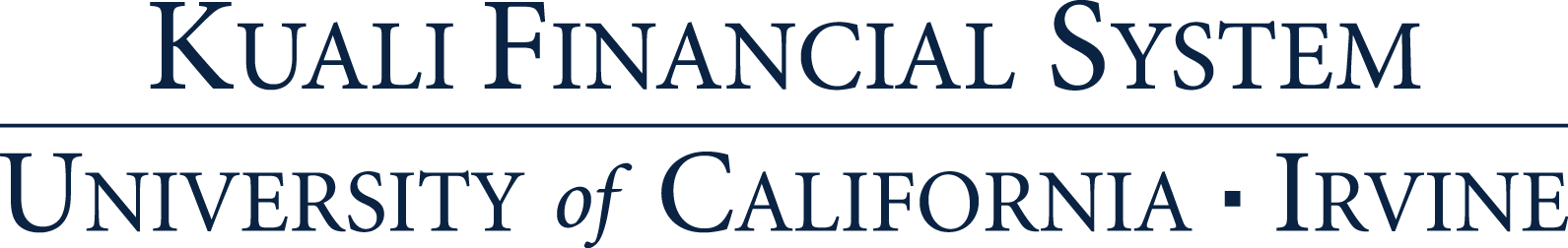 How To: Copy an Existing Account to a New AccountSummary: The Account Lookup screen includes a function which enables users to copy existing accounts to create and submit new accounts.Replacement: The internal Accounting paper forms for establishing new fund/revenue accounts and expenditure accounts will be replaced by the Copy function in the search results in the KFS Account Lookup screen.StepsWhat you need to doHow to do it1Login to KFSPlease make sure you have logged into SNAP using your UCInetID and have the required access to the link below.2Select the AccountClick on the Account link 3Search AccountsOnce in the Account Lookup screen, users can search for a specific Account. The Account Lookup offers users a wide variety of criteria to search for a specific Account. Enter the desired information and click search.Note: Users can search with partial information by placing an asterisk (*) before and/or after the portion of the search criteria known. 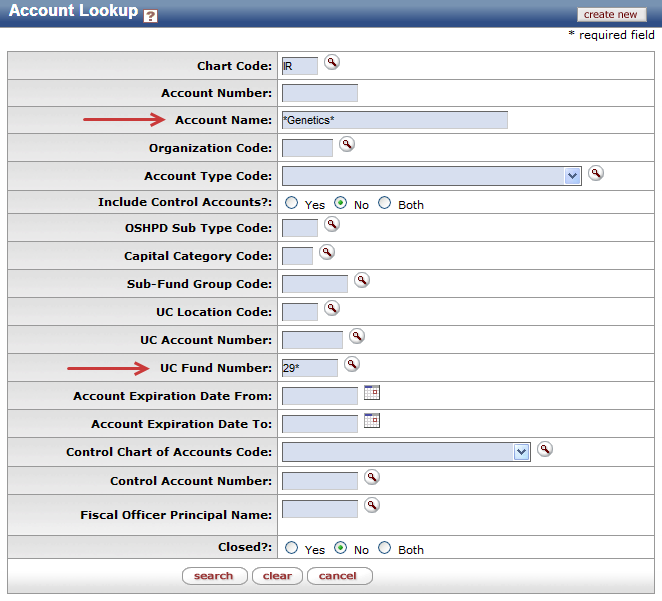 4Complete eDoc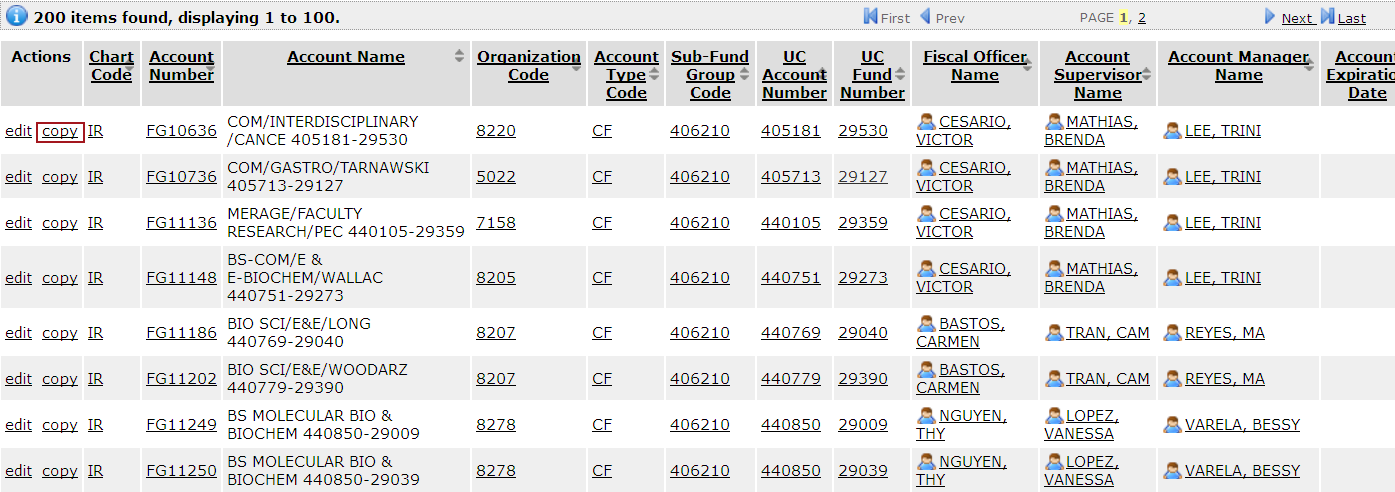 When the search results are displayed, users can create a new Account by selecting the copy link for the selected Account. KFS will automatically copy information from the existing Account to a new Account eDoc. Users can then edit the auto-populated information before submitting the eDoc. 5Save and Submit eDocOnce data entry is complete, save and submit Account eDoc.